С О Д Е Р Ж А Н И ЕПостановления администрации Тейковского муниципального района 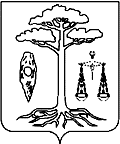 АДМИНИСТРАЦИЯТЕЙКОВСКОГО МУНИЦИПАЛЬНОГО РАЙОНАИВАНОВСКОЙ ОБЛАСТИП О С Т А Н О В Л Е Н И Еот 17.01.2020 № 16г.ТейковоО внесении изменений в постановление администрации    Тейковского муниципального района от 20.04.2015 № 113«Об утверждении административных регламентов предоставления муниципальных услуг в сфере образования Тейковского муниципального района» (в действующей редакции)В соответствии с Федеральным законом от 02.12.2019 № 411-ФЗ «О внесении изменений в статью 54 Семейного кодекса Российской Федерации и статью 67 Федерального закона «Об образовании в Российской Федерации», администрация Тейковского муниципального района                                   ПОСТАНОВЛЯЕТ:Внести  в постановление администрации Тейковского муниципального района от 20.04.2015 № 113 «Об утверждении административных регламентов предоставления муниципальных услуг в сфере образования Тейковского муниципального района» (в действующей редакции)  следующие изменения:1. В приложении 1 к постановлению:- пункт «1.2. Лица, имеющие право на получение муниципальной услуги» раздела «1. Общие положения» административного регламента «Прием заявлений, постановка на учет и зачисление детей в образовательные организации, реализующие образовательную программу дошкольного образования» дополнить словами следующего содержания:«Проживающие в одной семье и имеющие общее место жительства дети имеют право преимущественного приема на обучение по основным общеобразовательным программам дошкольного образования в муниципальные образовательные организации, в которых обучаются их братья и (или) сестры.».2. В приложении 2 к постановлению:- пункт «1.2. Лица, имеющие право на получение муниципальной услуги» раздела «1. Общие положения» административного регламента «Зачисление в общеобразовательную организацию» дополнить словами следующего содержания:«Проживающие в одной семье и имеющие общее место жительства дети имеют право преимущественного приема на обучение по основным общеобразовательным программам начального общего образования в муниципальные образовательные организации, в которых обучаются их братья и (или) сестры.».И.о. главы Тейковского муниципального района                                                            Фиохина Е.С.АДМИНИСТРАЦИЯТЕЙКОВСКОГО МУНИЦИПАЛЬНОГО РАЙОНА ИВАНОВСКОЙ ОБЛАСТИ__________________________________________________П О С Т А Н О В Л Е Н И Еот 23.01.2020    №17г. ТейковоО внесении изменений в постановление администрации Тейковского муниципального района от 30.03.2017  №103 «Об утверждении административного регламента предоставления муниципальной услуги «Предоставление земельного участка на котором расположены здания, сооружения (в собственность, аренду, постоянное (бессрочное) пользование, в безвозмездное пользование)» В соответствии с Земельным кодексом Российской Федерации, Федеральным законом от 06.10.2003 №131-ФЗ «Об общих принципах организации местного самоуправления в Российской Федерации», Федеральным законом от 27.07.2010 №210-ФЗ «Об организации предоставления государственных и муниципальных услуг», Уставом Тейковского муниципального района, и учитывая представление Тейковской межрайонной прокуратуры от 26.11.2019 № 02-33-2019, администрация Тейковского муниципального районаПОСТАНОВЛЯЕТ:Внести в постановление администрации Тейковского муниципального района от 30.03.2017  №103 «Об утверждении административного регламента предоставления муниципальной услуги «Предоставление земельного участка на котором расположены здания, сооружения (в собственность, аренду, постоянное (бессрочное) пользование, в безвозмездное пользование)» следующие изменения:в приложение к постановлению:1. Пункт 2.4.1. изложить в следующей редакции:«2.4.1. Срок предоставления муниципальной услуги составляет 30 календарных  дней.».2.В пункте 2.4.2. слова «В срок не более чем двадцать календарных дней….» заменить словами «В срок не более чем тридцать календарных дней….».3.В подпункте 2 пункта 2.6.1. слова «При подаче заявления в администрацию Заявитель обязан предъявить документ, подтверждающего личность….» заменить словами «При подаче заявления в администрацию Заявитель обязан приложить копию документа, удостоверяющего личность….».   4. Приложение №1 к Административному регламенту изложить в новой редакции согласно приложению 1.
И.о. главы Тейковского   муниципального района                                                               Е.С.ФиохинаПриложение 1к постановлению администрацииТейковского муниципального района                                                              от  23.01.2020      № 17              Приложение № 1 к Административному регламентуЗАЯВЛЕНИЕо предоставлении земельного участка на котором расположены здания, сооружения Прошу предоставить земельный участок без проведения торгов, местоположение: ___________________________________________________________                                                                            (указывается адрес или описание местоположения земельного участка)Площадью ______________________________ кв.м.                                                        (указывается площадь земельного участка)2) Кадастровый номер испрашиваемого ЗУ:____________________________________3) Основание предоставления ЗУ без проведения торгов ______________________________________________________________________________________________________            (основание предоставления земельного участка без торгов из числа предусмотренных п. 2 ст. 39.3, ст. 39.5, п. 2 ст. 39.6или п. 2 ст. 39.10 настоящего ЗК РФ)4) Вид права, на котором заявитель желает приобрести ЗУ: ____________________________________________________________________________________________________(собственность, постоянное (бессрочное) пользование)5) Цель использования ЗУ: __________________________________________________       6) Категория земель:________________________________________________________	Способ предоставления результатов рассмотрения заявления (нужное подчеркнуть):	- в виде бумажного документа при личном обращении;	- в виде бумажного документа, который направляется посредством почтового отправления;	- в виде электронного документа.Прилагаю следующие документы к заявлению: _______________________________________________________________________________________________________________________________________________________________________________________________________________________________________ « ___ » ______________ ________г.                            _________________________________                                                                                                М.П.                                (подпись заявителя с расшифровкой)АДМИНИСТРАЦИЯТЕЙКОВСКОГО МУНИЦИПАЛЬНОГО РАЙОНА ИВАНОВСКОЙ ОБЛАСТИ___________________________________________________П О С Т А Н О В Л Е Н И Еот    23.01.2020     №18г. ТейковоО внесении изменений в постановление администрации Тейковского муниципального района от 10.11.2017  №395 «Об утверждении административного регламента предоставления муниципальной услуги «Заключение соглашения о перераспределении земель и (или) земельных участков, находящихся в муниципальной собственности или государственная собственность на которые не разграничена, и земельных участков, находящихся в частной собственности» В соответствии с Земельным кодексом Российской Федерации, Федеральным законом от 06.10.2003 №131-ФЗ «Об общих принципах организации местного самоуправления в Российской Федерации», Федеральным законом от 27.07.2010 №210-ФЗ «Об организации предоставления государственных и муниципальных услуг», Уставом Тейковского муниципального района, и учитывая представление Тейковской межрайонной прокуратуры от 26.11.2019 № 02-33-2019, администрация Тейковского муниципального районаПОСТАНОВЛЯЕТ:Внести в постановление администрации Тейковского муниципального района от 10.11.2017  №395 «Об утверждении административного регламента предоставления муниципальной услуги «Заключение соглашения о перераспределении земель и (или) земельных участков, находящихся в муниципальной собственности или государственная собственность на которые не разграничена, и земельных участков, находящихся в частной собственности» следующие изменения:в приложение к постановлению подпункт 2 пункта 2.6.1. изложить в следующей редакции:«2) При подаче в Администрацию Заявитель обязан приложить копию документа, удостоверяющего личность Заявителя, являющегося физическим лицом, либо личность представителя физического или юридического лица.». 
И.о. главы Тейковского   муниципального района                                                               Е.С.ФиохинаДля заметокДля заметокДля заметокПостановление администрации Тейковского муниципального района от 17.01.2020 № 16О внесении изменений в постановление администрации    Тейковского муниципального района от 20.04.2015 № 113 «Об утверждении административных регламентов предоставления муниципальных услуг в сфере образования Тейковского муниципального района» (в действующей редакции)Постановление администрации Тейковского муниципального района от 23.01.2020 №17О внесении изменений в постановление администрации Тейковского муниципального района от 30.03.2017  №103 «Об утверждении административного регламента предоставления муниципальной услуги «Предоставление земельного участка на котором расположены здания, сооружения (в собственность, аренду, постоянное (бессрочное) пользование, в безвозмездное пользование)»Постановление администрации Тейковского муниципального района от 23.01.2020 №18О внесении изменений в постановление администрации Тейковского муниципального района от 10.11.2017  №395 «Об утверждении административного регламента предоставления муниципальной услуги «Заключение соглашения о перераспределении земель и (или) земельных участков, находящихся в муниципальной собственности или государственная собственность на которые не разграничена, и земельных участков, находящихся в частной собственности»Главе Тейковского муниципального районаот _____________________________________________(Ф.И.О. полностью)Паспорт: серия __________ номер _________________Кем выдан: _____________________________________Когда выдан: ___________________________________Адрес проживания: ______________________________Прописан по адресу: _____________________________от _____________________________________________(Ф.И.О. полностью)Контактный телефон: ____________________________от _____________________________________________(наименование юридического лица)___________________________________________________________Действующий по доверенности: _________________________________________________________________________________________________________________ ИНН ________________ ЕГРЮЛ __________________Адрес: ________________________________________________________________________________________Контактный телефон: ____________________________Адрес электронной почты: ___________________